BAB IVTEMUAN DAN PEMBAHASAN MASALAHTemuan UmumSejarah Berdirinya MAS Al-Jam’iyatul Washliyah 22 TembungPada Tahun 1986 diawalinya MTs Al Washliyah Tembung menamatkan alumni-1 yang semuanya tidak mungkin tertampung disekolah Negeri seperti MAN-1 dan MAN-2 Medan dan berkembangnya MTs/SLTP di Kecamatan Percut Sei Tuan serta amino masyarakat sudah memahami manfaat madrasah. Dengan dasar itulah para tokoh Washliyah yang juga pengurus Pimpinan Ranting Al Washliyah Desa Tembung bermusyawarah dan membuat sepujuk surat kepada MPK PB Al Jam‟iyatul Washliyah yang berkedudukan di Medan tentang permohonan SK pendirian Aliyah Al Washliyah di Desa Tembung. Dimana pendirian Aliyah ini dilakukan dengan cara bergotong royong bersama masyarakat sekitar dengan diawali menyumbangkan sebuah batubata tiap keluaraga dan orang tua murid. Madrasah aliyah ini berlokasinya dipinggir jalan besar umum, diatas tanah yang luasnya 450 m2, dan luas bangunanya 258 m2 berlantai IV. Saat ini sedang mengadakan pembangunan kampus-2 luas tanahnya 405 m2 direncanakan berlantai III.Tanggal 14 juni 1986 mulai dilakukan kegiatan belajar mengajar yang jumlah siswanya sebanyak 18 orang, kemudian MPK PB Al Jam‟iyatul Washliyah Medan mengesahkan pada tanggal 25 Oktober 1986 , yang ditanda tangani langsung oleh H. Bahari Emde sebagai ketua dan Drs. H. Usman Hamzah57sebagai sekretaris. Tahun 1988 Aliyah mendapat jenjang Akreditasi terdaftar Klasifikasi “B” oleh Kanwil Depag RI Direktorat Jenderal Pembinaan Kelembagaan Agama Islam Jakarta. Dan pada tahun 2005 mendapat piagam akreditasi “B” (baik) oleh Kanwil Depag Provinsi Sumatera Utara.Aliyah ini sudah menamatkan 19 alumni sejak tahun ajaran 1987/1988 s/d 2006/2007. Rata-rata alumni ini berperan dimasyarakat seperti dimasjid-masjid dan ada yang membuka sarana pendidikan TPA/TK serta sudah banyak yang mengabdi di pemerintahan dan swasta. MAS Al Washliyah 22 Tembung dipimpin oleh seorang kepala yaitu : M. Darwis Nasution pada tahun 1986-1992 dan Hj. Siti Asrah D, BA pada tahun 1992-2003. dan  Abdul Halim Ombak, S.Pd.I  pada tahun 2003-2010. dan Tahun Ajaran 2007-2008 jumlah siswa sebanyak 306 orang yang dididik oleh 23 guru. serta Nurhalimah, S.Ag pada tahun 2010- sekarang. Tahun Ajaran 2017-2018 jumlah siswa sebanyak 380 orang yang dididik oleh 25 guru.Dalam suatu lembaga khususnya lembaga pendidikan hendaknya memiliki visi dan misi, agar lembaga tersebut memiliki identitas kepribadian maupun ciri khas tersendiri yang sesuai dengan Undang-Undang pendidikan. Adapun visi MAS Al-Jam‟iyatul Washliyah 22 Tembung adalah “Mewujudkan insan pembangunan yang dapat membangun dirinya sendiri dan masyarakat lainnya serta sama bertanggung jawab atas pembangunan bangsa dan negara Republik Indonesia berdasarkan Tujuan Pendidikan Nasional dan Tujuan Pendidikan Al Washliyah.”Sedangkan untuk mencapai visi tersebut perlu dilakukan suatu misi, berikut ini merupan misi MAS Al-Jam‟iyatul Washliyah 22 Tembung, yaitu:Membentuk manusia yang mukmin dan bertaqwa kepada Allah SWT, berpengetahuan yang luas dan dalam, berbudi pekerti yang tinggi, cerdas dan tangkas dalam berjuang, sehat jasmani dan rohani.Memberikan bekal kemampuan untuk melanjutkan pendidikan ke jenjang yang lebih tinggi.Menuntut kebahagiaan dunia dan akhirat.Adapun tujuan dari MAS Al-Jam‟iyatul Washliyah 22 tembung ada 2 yaitu, tujuan jangka pendek dan tujuan jangka panjang.Tujuan jangka pendek yaitu:Pelaksanaan Kegiatan Belajar Mengajar ( KBM )Pelaksanaan AdministrasiMelengkapi Sarana Penunjang Kegiatan Belajar Mengajar ( KBM ) dan AdministrasiMelaksanakan Kegiatan EkstrakulikulerMelengkapi Sarana BP, UKS dan IbadahSedangkan tujuan jangka panjang yaitu meliputi: Belajar, laboratorium perpustakaan, koperasi, uks, keterampilan, pendidikan computer.Dari hasil pengamatan diatas menunjukkan bahwa MAS Al-Jam‟iyatul Washliyah 22 Tembung memiliki tujuan yang sesuai dengan visi dan misi pendidikan yang dirumuskan oleh pihak Madrasah, sehingga dengan demikian akan lebih mudah untuk bangsan Indonesia yang memiliki warga yang berimandan bertaqwa, memiliki kecerdasan spiritual, dan memiliki akhlaq mulia serta menjunjung tinggi nilai-nilai keislaman.2. Struktur Organisasi MAS Al-Jam’iyatul Washliyah 22 TembungSalah satu komponen penting yang harus dimiliki oleh setiap madrasah adalah memiliki struktur organisasi, maka kepala sekolah MAS Al-Jam‟iyatul Washliyah 22 Tembung merumuskan struktur organisasi madrasah serta tugas dan tanggung jawabnya untuk mempermudah madrasah untuk melaksanakan sistem pendidikan yang sangat berkualitas. Adapun gambaran struktur organisasi MAS Al-Jam‟iyatul Washliyah 22 Tembung yang telah dibentuk dan disusun oleh pihak madrasah, yaitu: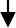 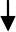 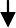 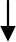 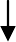 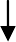 STRUKTUR ORGANISASIMAS AL-JAM’IYATUL WASHLIYAH 22 TEMBUNG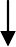 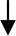 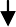 Adapun keadaan guru dan staf yang ada di MAS Al-Jam‟iyatul Washliyah 22 Tembung yaitu, sebagai berikut:1. GuruTABEL I KEADAAN GURU ISumber data: Kantor Tata Usaha MAS Al-Jam‟iyatul Washliyah 22 Tembung.Dari tabel diatas, dapat dilihat bahwa jumlah guru yang mengajar dan tenaga  administrasi  lainnya  di  MAS   Al-Jam‟iyatul   Washliyah   22 Tembung memiliki jenjang pendidikan sarjana maupun yang diploma. Dengan demikian mereka  memiliki  pengalaman,  keterampilan,  keahlian,  dan kecakapan dalam proses belajar mengajar maupun proses administrasi yang mempermudah  siswa dalam  melakukan  kegiatan  proses   belajar   mengajar. Hal  ini   terlihat   dari keseharian   guru   dalam   menyiapkan   metode   yang akan digunakan sebelum memasuki kelas untuk memulai pembelajaran.Kemudian dalam sekolah yang sangat penting ada yaitu siswa, sebab siswa adalah objek dan subjek dalam sebuah proses pembelajaran yang tujuannya adalah menuntut ilmu pengetahuan dan wawasan mereka sehingga akan terwujudgenerasi bangsa Indonesia yang cerdas dan berkualitas sehingga mereka mampu bersaing dalam dunia Internasional.Adapun keadaan siswa  di  MAS  Al-Jam‟iyatul  Washliyah  22 Tembung dapat dilihat pada tabel berikut ini:TABEL IIDATA SISWA MAS AL-JAM‟IYATUL WASHLIYAH 22 TEMBUNGKeadaan siswa tiga tahun terakhir MAS Al-Jam‟iyatul Washliyah 22 TembungSumber Data: Kantor Tata Usaha MAS Al-Jam‟iyatul Washliyah 22 TembungDari hasil pengamatan penulis, bahwa jumlah keadaan siswa MAS Al- Jam‟iyatul Washliyah 22 Tembung selama tiga tahun terakhir mulai dari tahun 2009 sampai tahun 2012 jumlah siswa kelas X itu sebanyak 184 orang, kelas XI sebanyak 159 orang, dan kelas XII sebanyak 159 orang jadi total dari keseluruhan kelas X sampai kelas XII sebanyak 502 orang.Sarana dan Prasarana MAS Al-Jam’iyatul Washliyah 22 TembungSalah satu unsur penting dalam mencapai suatu tujuan pelajaran dan mewujudkan Madrasah yang berkualitas adalah sarana dan prasarana yang memadai sehingga dapat meningkatkan kualitas pelayanan pendidikan yang terbaik.Gedung madrasah yang baik akan menciptakan suasana belajar yang kondusif dalam pelaksanaan pembelajaran, begitu juga dengan sarana dan prasana Madrasah yang lengkap akan memudahkan guru dan peserta didik dalammenyampaikan maupun menerima pelajaran. Adapun uraian tentang keadaan sarana dan prasarana MAS Al-Jam‟iyatul Washliyah 22 Tembung, yaitu:TABEL IIIKeadaan Sarana dan Prasarana MAS Al-Jam’iyatul Washliyah 22 TembungSumber Data: Kantor Tata Usaha MAS Al-Jam‟iyatul Washliyah 22 TEmbung Dari pengamatan yang dilakukan peneliti menunjukkan bahwa sarana dan prasarana di MAS Al-Jam‟iyatul Washliyah 22 Tembung cukup memadai. Sebagaimana fasilitas yang memadai. Antusias siswa didalam belajar yang sangat tinggi, hal ini dapat dilihat dari prestasi-prestasi yang diraih siswa dalam mengikuti berbagai kegiatan yang dilaksanakan oleh Madrasah dan diluarMadrasah.Beberepa kegiatan yang pernah diikuti siswa adalah kegiatan perlombaan MTQ antar pelajar juara satu tingkat Kabupaten pada tahun 2009, kegiatan lomba lari 800 meter juara tiga tingkat Kabupaten pada tahun 2010, dan kegiatan perlombaan Turnamen Footsal juara harapan satu tingkat Wilayah pada tahun 2011. Dari hasil yang diraih oleh siswa-siswi MAS Al-jam‟iyatul Wahsliyah membuktikan bahwasanya mereka memiliki bakat yang tinggi.Tata Tertib MadrasahData tata tertib MAS Al-Jam‟iyatul Washliyah 22 tembung dikutip dari depan kantor Kepala Sekolah, yaitu sebagai berikut:Hal Masuk MadrasahSemua siswa harus masuk Madrasah selambat-lambatnya 5 menit sebelum pelajaran di mulai (07.00).Siswa yang datang terlambat tidak diperkenankan langsung masuk kelas melainkan harus melapor terlebih dahulu kepada guru piket atau BP.Bagi siswa yang terlambat dan telah menerima sanksi dari Guru Piket/BP dapat mengikuti pelajaran.A. Siswa tidak hadir hanya karena sungguh-sungguh sakit atau ada keperluan yang sangat penting.Siswa yang absen pada waktu masuk kembali, harus melapor kepada BP dengan membawa surat yang diperlukanSiswa tidak diperbolehkan meninggalkan Madrasah selama pelajaran berlangsung.Kewajiban SiswaTaat kepada guru-guru dan kepala Madrasah.Siswa wajib mengikuti ekstrakurikuler di Madrasah.Ikut bertanggung jawab atas kebersihan, keamanan, ketertiban dikelas dan Madrasah.Ikut bertanggung jawab atas pemeliharaan gedung , halaman, perabot, dan peralatan Madrasah.Membantu kelancaran pelajaran baik dikelasnya maupun di Madrasah pada umumnya.Ikut menjaga nama baik Madrasah, guru dan pelajar pada umumnya baik didalam maupun diluar Madrasah.Menghormati guru dan saling menghargai antar sesama siswa.Melengkapi diri dengan keperluan Madrasah.Menjaga Tata Tertib Madrasah.Larangan SiswaMeninggalkan madrasah selama pelajaran berlangsung. Penyimpangan dalam hal ini hanya dengan izin dari kepala Madrasah.Membeli makanan dan minuman diluar Madrasah.Memakai perhiasan yang berlebihan serta berdandan yang tidak sesuai dengan kepribadian Bangsa.Merokok didalam dan diluar Madrasah.Mengganggu jalannya pelajaran baik terhadap kelasnyamaupun terhadap kelas lain.Berkelahi dan main hakim sendiri jika menemui persoalan antar teman.Menjadi perkumpulan anak-anak nakal dan geng-geng terlarang.Hal Pakaian dan Lain-lainSetiap murid wajib memakai seragam Madrasah sesuai dengan ketentuan madrasah, yaitu:Hari senin s/d kamis baju putih dengan lengan panjang dan rok abu-abu bagi perempuan dan bagi laki-laki celana panjang abu-abu.Hari jum‟at dan sabtu wajib pakaian pramuka.Bagi laki-laki, hari senin dan jum‟at wajib pakai peci.Bagi perempuan wajib memakai anak jilbab.Sepatu wajib hitam polos.Hari senin s/d kamis kaus kaki putih dan hari jum‟at, sabtu kaus kaki hitam.Siswa dilarang memelihara kuku panjang dan memakai alat kecantikan kosmetik yang lazim digunakan oleh orang-orang dewasa.Rambut dipotong rapi, bersih dan terpelihara.Bagi siswa laki-laki rambut tidak diperbolehkan panjang dan wajib pendek.Hak-Hak SiswaSetiap siswa berhak mengikuti pelajaran selama tidak melanggar tata tertib.Setiap siswa berhak mendapat perlakuan yamh sama dengan murid-murid yang lain sepanjang tidak melanggar peraturan tata tertib.87Temuan KhususDalam temuan khusus penelitian akan peneliti deskripsikan data yang peneliti peroleh dari lapangan. Berdasarkan hasil pengamatan peneliti di MAS Al- Jam‟iyatul Washliyah 22 Tembung dan jawaban atas wawancara atau pertanyaan peneliti, yaitu 1) Persepsi guru MAS Al-Jam‟iyatul Washliyah 22 Tembung87 Sumber Data: kantor tata usaha MAS Al-Jam‟iyatul Washliyah 22 Tembungtentang hukuman dalam pendidikan islam, 2) Bentuk-bentuk hukuman yang diterapkan di MAS Al-Jam‟iyattul Washliyah 22 Tembung, 3) Langkah-langkah penerapan hukuman di MAS Al-Jam‟iyatul Washliyah 22 Tembung, 4) Dampak setelah penerapan hukuman di MAS Al-Jam‟iyatul Washliyah 22 Tembung.Hasil ObservasiKegiatan yang peneliti lakukan di dalam observasi yaitu melakukan pengamatan langsung dari sesuatu yang berkenaan dengan penelitian yang bertujuan untuk mendapatkan informan dalam mengamati penerapan hukuman dalam pembelajaran di MAS Al-Jam‟iyatul Washliyah 22 Tembung.Pada hari senin, 11 september 2017 sekitar pukul 10.00 Wib, peneliti mulai melangkahkan kaki dari masjid tempat peneliti tinggal menuju kelokasi penelitian di MAS Al-Jam‟jam‟iyatul Washliyah 22 Tembung, tepat pada pukulWib peneliti sampai di lokakasi penelitian dan meminta izin kepada satpam yang sedang berjaga di gerbang Madrasah untuk mengadakan riset penelitian di Madrasah dan Alhamdulillha satpam tersebut mempersilah peneliti untuk masuk dan menjumpai kepala Madrasah untuk menceritakan maksud dan tujuan, ketika peneliti sudah sampai diruangan kepala Madrasah ternyata beliau sedang tidak ada dikantor dikarenakan ada urusan di lubuk pakam untuk mengurus sertifikasi guru. Kemudian peneliti lanngsung menuju kantor Tata Usaha dan berjumpa dengan WKM 1 Kurikulum yang bernama bapak Ngadimin. SE, dan saya pun menceritakan maksud dan tujuan saya untuk melakukan riset penelitian di Madrasah ini dan Alhamdulillah saya diterima untuk melakukan riset penelitian di Madrasah, dan setelah itu saya menjelasakan judul skripsi saya kepada bapakNgadimin yaitu tentang Persepsi Guru Tentang Hukuman Dalam Pendidikan Islam dan Penerapannya Dalam Pembelajaran di MAS Al-Jam‟iyatul Washliyah 22 Tembung. Setelah itu peneliti saling bercengkrama dengan bapak Ngadimin dan disampingnya ada juga guru BK yang bernama bapak Khatib. S.Pdi, beliau juga sebagai Staf Tata Usaha dan dihari itu juga saya meminta data sejarah berdirinya Madrasah, dan Alhamdulillah bapak Khatib.S.Pdi memberikan data sejarang singkat berdirinya Madrasah tersebut.Kemudian pada tanggal 13 sepetember 2017 pukul 10.00 Wib peneliti sudah berada lagi di Madrasah langsung berjumpa lagi dengan Bapak Ngadimin SE dan saya meminta izin untuk mengamati perkarangan Madrasah sekaligus mengamati peserta didik yang lagi belajar diruang kelas, di Madrasah tersebut peneliti melihat siswa-siswa ada yang lagi masuk kelas dan ada juga yang sedang berjalan-jalan dan peneliti bertanya kepada siswa yang berada diluar kelas yang sedang berjalan-jalan tersebut “kenapa kamu tidak masuk kelas?” dan siswa tersebut pun menjawab “dikarenakan gurunya belum masuk pak” penelitipun memberikan arahan kepada siswa tersebut untuk masuk kelas walaupun gurunya belum masuk kedalam kelas dan akhirnya siswa tersebut masuk kedalam kelas.Kemudian pada tanggal 18 september 2017 pukul 11.00 Wib peneliti sudah berada di lokasi penelitian dan bermaksud untuk melakukan wawancara sekaligus mengamati yang berkaitan dengan judul skripsi. Pada hari itu peneliti melakukan wawancara kepada beberapa guru yang sedang berada didalm kantor guru dan setelah itu peneliti diarahkan oleh salah satu guru untuk memasuki ruang kelas X MIA B dan dipersilahkan untuk mewawancarai beberapa siswa yang adadidalam kelas. Alhamdulillah beberapa siswa yang ada didalam kelas tersebut sangat antusias ketika peneliti minta untuk diwawancarai.Selanjutnya pada tanggal 20 september 2017 pukul 10.00 peneliti datang kembali kelokasi penelitian pada hari itu peneliti bermaksud untuk mengadakan wawancara kembali dengan guru-guru yang ada di Madrasah, di karenakan pada tanggal 20 september 2017 itu bertepatan tahun baru hijriah atau bulan muharam, maka seluruh siswa yang ada dimadrasah mengadakan kegiatan gebyar muharam guna dan tujuan adalah untuk meningkatkan kreatifitas peserta didik untuk mendalami makna tahun baru hijriah dan disertai dengan diadakan perlomban- perlombaan seperti menghafal Al-Qur‟an Juz 30, Tilawah Al-Qur‟an, dan menulis kaligrafi itu semua bertujuan untuk memotifasi siswa untuk mau menghafal Al- Qur‟an, membaca Al-Qur‟an dengan baik dan benar seta menulis ayat Al-Qur‟an. Dan akhirnya peneliti ikut melaksanakan kegiatan tersebut hingga selesai.Hasil WawancaraSelain observasi yang dikemukakan diatas, peneliti juga melakukan wawancara dengan guru Pendidikan Agama Islam (PAI) dan non Pendidikan Agama Islam (Non PAI), serta beberapa orang siswa dan siswi yang berada di madrasah tersebut. Untuk mengetahui lebih dalam mengenai persepsi guru tentang hukuman dalam pendidikan islam dan penerapannya dalam pembelajaran di MAS Al-Jam‟iyatul Washliyah 22 Tembung. Untuk lebih jelasnya tentang hasil penelitian wawancara, peneliti akan menguraikannya secara terperinci pada pembahasan dibawah ini.Persepsi Guru Tentang Hukuman Dalam Pendidikan Islam Di MAS Al-Jam’iyatul Washliyah 22 TembungBerdasarkan teori yang telah dibahas pada kajian teori sebelumnya, maka penulis dapat mengambil kesimpulan bahwa persepsi merupakan suatu proses yang didahului oleh pengindraan, yaitu suatu stimulus yang diterima oleh individu melalui alat reseptor yaitu indera. Persepsi merupakan stimulus yang diindra oleh individu, diorganisasikan kemudian diinterpretasikan sehingga individu menyadari dan mengerti tentang apa yang diinderanya. Dengan kata lain persepsi adalah proses yang masuknya pesan atau informasi kedalam otak manusia. Dapat disimpulkan bahwa persepsi adalah pandangan atau pengertian, yaitu bagaimana memandang atau mengartikan sesuatu. Sedangkan hukuman adalah berupa efek jera yang diberikan kepada anak atas pelanggaran yang telah ia langgar dan hukuman yang diberikan adalah agar anak tersebut tidak akan melakukannya lagi. Namun anak tidak dapat diperlakukan secara keras, namun untuk mengarah yang lebih baik, maka anak diberi kasih saying bukan semata-mata hukuman yang diberikan kepada anak.Persepsi guru (PAI) tentang hukuman di MAS Al-Washliyah 22 Tembung pada wawancara yang peneliti lakukan dengan informan 1 selaku guru bidang studi Aqidah Akhlaq, beliau mengatakan bahwa:“menurut saya hukuman dalam pendidikan islam itu adalah suatu upaya untuk mengubah perilaku individu yang mengalami suatu kesalahan baik dalam segi proses belajar maupun proses mengikuti aturan-aturan yang ada disekolah, jadi artinya hukuman ini sebagai tindak lanjut atau sifatnya sebagai suatu perhatian dari guru sehingga bisa membedakan mana siswa yang benar-benarmengikuti pembelajaran dikelas dan juga siswa yang tidak serius dalam belajar”.88Berikutnya guru (PAI) yang peneliti wawancarai adalah informan 2, selaku guru bidang studi Al-Qur‟an Hadits, beliau memberikan pendapat tentang hukuman dalam pendidikan islam pendapatnya yaitu:“menurut saya hukuman dalam pendidikan islam adalah ada baiknya tidak dihukum secara fisik dalam artian begini dengan adanya hukuman tersebut anak tidak semena-mena, berarti ada peraturan yang diterapkan dan kebanyakan hukuman yang diterapkan itu adalah menghafal ayat-ayat Al-Qur‟an”.89Berikutnya guru (Non PAI) yang peneliti wawancarai adalah informan 3 selaku guru bidang studi Ekonomi, beliau memberikan pendapat tentang hukuman dalam pendidikan islam, yaitu;“menurut pendapat saya hukuman atau sanksi itu layak diberikan kepada siswa yang memang dia melakukan pelanggaran tentunya sanksi juga berat ringannya berbanding juga dengan apa yang telah dilakukan pelanggaran oleh siswa-siswi itu kalau pelanggarannya berat ya tentunya sanksinya berat kalau pelanggarannya ringan ya tentunya sanksinya ringan, jadi setuju saya dilakukan hukuman atau sanksi kepada siswa”.90Berdasarkan pemaparan hasil wawancara di atas, peneliti dapat mengambil beberapa kesimpulan adalah sebagai berikut:Hukuman	adalah	sanksi	yang	diberikan	kepada	siswa-siwi	yang melakukan kesalahan.Hukuman merupakan suatu tindakan atau jalan keluar yang diambil oleh guru untuk menyadarkan siswa-siswi yang melakukan kesalahan.88 Wawancara dengan Bapak Ari Setiawan. S.Pdi, Sebagai Guru Aqidah Akhlaq Pada Tanggal 13 September 2017 Pukul 11.30 Wib Di Kantor Tata Usaha.89   Wawancara  dengan  Ibu  Siti  Fatimah.  S.Pdi  Sebagai  Guru  Al-Qur‟an  Hadits  Pada Tanggal 18 September 2017 Pukul 11.52 Wib Di Meja Piket.90 Wawancara dengan Bapak Ngadirin. SE Sebagai Guru Ekonomi Pada Tanggal 13 September 2017 Pukul 11.54 Di Kantor Tata Usaha.Hukuman adalah efek jera yang diberikan kepada siswa-siswi untuk menyadari kesalahan yang dilakukannya.Dari hasil wawancara di atas semua menyatakan setuju hukuman hukuman diberikan kepada siswa-siswi yang melakukan kesalahan.Dari wawancara di atas dapat diambil kesimpulan bahwa guru PAI dan guru Non PAI memiliki persamaan dalam memberikan pendapat tentang hukuman dalam pendidikan islam.Bentuk-bentuk Hukuman Yang Diterapkan Di MAS Al-Jam’iyatul Washliyah 22 TembungDalam dunia pendidikan tentunya ada penerapan hukuman dan ganjaran, setelah peneliti melakukan observasi di AMdrasah, peneliti melihat ada 2 bentuk- bentuk hukuman yang diterapkan di MAS Al-Jam‟iyattul Washliyah 22 Tembung terbagi 2 yaitu, bentuk fisik dan non fisik. Hukuman yang berbentuk fisik yaitu berupa membersihkan sampah, berdiri didepan kelas, dan membersihkan wc. Sedangkan hukuman yang berbentuk non fisik yaitu berupa menghafal Al-Qur‟an, dan memberikan nasihat. Untuk lebih jelasnya lagi peneliti telah mengadakan wawancara terhadap beberapa guru untuk mengetahui hukuman apa saja yang di terapakan di MAS Al-Jam‟iyatul Washliyah 22 Tembung, yang pertama peneliti mengadakan wawancara dengan informan 1  beliau  adalah selaku guru bidang studi Aqidah Akhlaq, mengemukakan sebagai berikut:“Bentuk-bentuk hukuman yang kami terapkan disini ada dua versi yang pertama kami selaku pihak sekolah dan juga guru yang mengajardisini kami membentuk yang pertama system penugasan, sistempenugasan ini dilihat dari kesalahan dan perbuatan apa yang menyebabkan siswa itu mendapat hukuman kalau siswa tersebut mendapat hukuman dari system pembelajaran dikelas maka hukuman yang layak untuk kamiberikan itu adalah memberikan tugas-tugas, dan menghafal Al-Qur‟an yang membuat dirinya jera dan lebih perhatian terhadap bidang studi apapun, yang kedua kalau hukuman itu diberikan dari segi pembelajaran diluar kelas maka kami memberikan hukuman berupa membersihkan lingkungan sekolah termasuk piket dan juga melihat siswa-siswa yang lain apabila ketika bel masuk belum juga masuk maka siswa yang kami hukum tersebut sebagai kordinator pengganti guru untuk menyuruh siswa yang berada diluar masuk kekelas.”91Selanjutnya peneliti juga mewawacarai informan 2 , beliau selaku guru bidang studi Ekonomi beliau mengemukakan:“Bentuk-bentuk hukuman kita mulai dari sanksi yang paling ringan apabila terlambat tetap dia disuruh baca Al-Qur‟an didepan kelas berikutnya kalau sanksinya berat ya itu tadi sanksi yang paling berat pernah kita buat itu kita pulangkan ke orang tua kalau memang dia gak bisa dididik ya terpaksa kita pulangkan ke orang tua itulah bahasa kami itu aja”.92Berikutnya peneliti mengadakan wawancara dengan informan 3 beliua adalah selaku guru bidang studi Al-Qur‟an Hadits, beliau mengemukakan bentuk- bentuk hukuman yang diterapkan sebagai berikut:“Kalau untuk hukuman, pertama terlambat kalau masalah ya paling terlambat yang pertama selalu masuk untuk pertama kali saya beri nasihat jangan lagi terlambat kalau missal masih ada juga yang terlambat hukumannya, pertama: lihat kondisi kelas kalau memang kelas masih kotor dan masih ada sampah saya suruh bersihkan dulu yang diluar dah siap dibersihkan barulah dibuangkan ketempatnya, kalau juga masih tapi Alhamdulillah biasanyakalau dua kali gak terlambat laginya kan gitu, nah kemudian tentang hafalan surah ayat-ayat pendek lah supaya terbiasalah kan gitu pertama ayat yang selalu saya suruh hafal ayat pembuka yaitu surah yang agak pendek sekalian terjemahnya yaitu surah Al-Waqi‟ah Alhamdulillah kalau bisa karena biasa kan gitu selain itu surah Al-Bayyinah kalau gk bisa dihafal dihari itu juga maka di PR kan lah”9391 Wawancara dengan Bapak Ari Setiawan Spdi Op.Cit92 Wawancara dengan Bapak Ngadimin SE Op.Cit93 Wawancara dengan Ibu Siti Fatimah, SPdi Op.CitBerdasarkan pemaparan hasil wawancara diatas, maka peneliti dapat menyimpulkan bahwa bentuk-bentuk hukuman yang banyak diterapkan itu adalah berupa fisik yaitu membersihkan sampah di luar kelas dan di dalam kelas, dan hukuman yang kedua yaitu berupa non fisik seperti di beri nasihat dan setelah itu menghafal Al-Qur‟an, dan tugas-tugas yang lainnya yang membuat siswa jera untuk tidak melakukan kesalahannya lagi.Langkah-langkah Penerapan Hukuman dalam Proses Pembelajaran Di MAS Al-Jam’iyatul Washliyah 22 TembungBerdasarkan hasil observasi dan wawancara yang peneliti lakukan di MAS Al-Jam‟iyatul Washliyah 22 Tembung bahwa peneliti mengamati guru yang ketika ia hendak memberikan hukuman kepada siswa maka ada beberapa langkah- langkah yang peneliti dapatkan dari guru ketika guru hendak memberikan hukuman kepda siswa yaitu yang pertama guru memberi nasehat sebelum memberikan hukuman. Untuk lebih jelasnya maka peneliti melakukan wawancara terhadap beberapa guru mengenai langkah-langkah penerapan hukuman.Memberi nasehat sebelum memberi hukuman.Dari kesimpulan pertama diatas guru yang mengatakan memberi nasehat sebelum memberi hukuman diantaranya ialah:Informan	1	selaku	guru	bidang	Studi	Al-Qur‟an	Hadits,	beliau mengemukakan sebagai berikut:Pertama ada teguran dikasih batasan-batasan seperti diberi nasehat terlebih dahulu, namun jikalau apabila masih juga melakukan pelanggaran maka akan dihukum dan apabila masih juga melakukan pelanggaran maka akan di SPO (Surat Panggil Orang tua). (informan 1)Informan 2 selaku guru bidang Studi sejarah, beliau mengemukakan sebagai berikut:Pertama siswa-siswa tersebut dipanggil satu persatu siapa yang tidak selesai PR setelah itu dinasehati dulu terus ditanya kenapa tidak siap, atau ada masalah apa, kemungkinan langkah selanjutnya ya berdiri didepan kelas kalau tidak mengerjakan PR nya lebih dari yang kita suruh. (informan 2)Informan 3 selaku guru bidang Studi Bahasa Arab, beliau mengemukakan sebagai berikut:Sebelum memberikan hukuman kita panggil dulu anak itu kemudian ditanya apa sebeb ia melakukan pelanggaran itu, dan kalau sudah tahu apa sebabnya maka diberi pengarahan atau nasehat supaya tidak melakukan pelanggaran lagi.Informan 4 selaku guru bidang Studi Bahasa Indonesia, beliau mengemukakan tentang langkah-langkah penerapan hukuman sebagai berikut:Langkah yang pertama dinasehati kemudian ketika diberi hukuman maka harus sesuai dengan kesalahannya, dan yang terakhir kalau masih melakukan kesalahan maka dipanggil orang tuanya. (informan 4)Diberi	peringatan	sebelum	memberikan	hukuman.	Adapun	guru	yang mengatakan diberi peringatan sebelum diberi hukuman adalah sebagai berikut:Informan 1 selaku guru bidang Studi Ekonomi, beliau mengemukakan sebagai berikut:Langkah pertama diberiperingatan untuk tidak melakukan pelanggaran dan apabila masih melakukan pelanggaran maka akan diberi hukuman. (informan 1)Informan 2 selaku guru bidang Studi Bahasa Inggris, beliau mengemukakan sebagai berikut:Yang pertama diberi nasehat dan yang kedua kalau masih melakukan kesalahan maka saya beri peringatan dan kalau masih juga melakukan kesalahan barulah saya beri hukuman. (informan 2)d. Dampak yang Terjadi Setelah Diterapkan Hukuman di MAS Al- Jam’iyatul Washliyah 22 TembungSetelah hukuman diterapkan maka secara otomatis akan memberikan dampak atau hal terjadi yang dapat dilihat setelah diberikan hukuman tersebut. Dampak setelah diberikan hukuman memiliki dua dampak yaitu dampak positif dan dampak negatif. Dampak negative merupakan dampak yang tidak baik, maksudnya adalah peserta didik masih tetap melakukan akan kesalahan tersebut atau dampak yang tidak memberikan manfaat bagi yang dihukum dan bagi yang lainnya. Sedangkan dampak positif adalah dampak yang baik yaitu dampak yang terjadi setelah hukuman diberikan kepada siswa ia tidak mengulangi lagi akan kesalahannya dan memberikan manfaat bagi dirinya dan juga bagi orang lain. Harapan dalam memberikan hukuman kepada siswa adalah memberikan dampak positif yaitu sadar akan kesalahan yang ia lakukan dan tidak akan pernah lagi melakukan kesalahannya. Namun jikalau siswa tersebut masih tetap melakukan kesalahannya maka harus bagaimana tindak lanjut yang harus dilakukan.Berdasarkan observasi peneliti dilapangan selama proses penelitian setelah hukuman diberikan kepada siswa salah satu contohnya siswa yang terlambat masuk sekolah maka siswa tersebut membersihkan sampah yang ada diperkarangan sekolah. Selanjutnya siswa yang sering absen maka hukuman yang diberikan dapat peringatan panggil orang tua, apabila telah lewat dari tiga kaliabsen maka panggil orang tua untuk membawa pulang anaknya dan diberi nasihat oleh orang tuanya, setelah itu siswa tersebut tidak lagi absen dalam mengikuti pembelajaran.Kemudian dari hasil observasi di atas untuk lebih memperdalam informasi yang didapatkan oleh peneliti, maka peneliti melakukan wawancara. Pertama yang peneliti wawancarai adalah informan 1, beliau mengemukakan:“Dampak setelah siswa mendapat hukuman sebagian mungkin ada yang merasa kapok atau jera dengan hukuman biasanya yang merasa jera atau kapok itu mungkin karena hukuman yang diberikan itu berupa hafalan, hafalan surah-surah yang mungkin membuat dia harus bersikeras untuk menghafal sampai habis, terus dampak yang lain mungkin ada yang merasa itu sebagai pembelajaran dan dia kita lihat seperti pada umumnya siswa- siswa yang lain mungkin akan ikut mengikuti siswa yang lain dalam hal bekerja sama termasuk dalam membina kedisiplinan sehingga setiap siswa-siswi yang tidak mendapat hukuman tersebut bisa menasihati kepada temannya yang sering mendapat hukuman baik itu hukuman yang terlambat, tidak mengerkan tugas atau PR, dan juga hukuman-hukuman yang lain yang membawa alat komunikasi dan juga keributan yang ada dikelas.Berikutnya adalah dengan informan 2 hal yang peneliti kepada beliau masih berkaitan tentang dampak hukuman yang diberikan dan tindak lanjutnya, maka beliau mengatakan sebagai berikut:“Dampaknya setelah dilakukan hukuman tentunya menghasilkan dampak positif dia akan merasa rugi udah kena sekor terus masih gitu-gitu juga maka akan mendapatkan skorsing selama sekian hari nah setelah itu rata-rata ada perubahan dampaknya mau dia belajar sampai akhirnya selesai yang tadinya dia main-main kemudian setelah kena hukum maka akan mendapatkan perubahan.”94Selanjutnya peneliti melakukan wawancara dengan informan 3, beliau selaku guru Ekonomi, beliau mengemukakan sebagai berikut:94 Wawancara dengan Ibu Siti Fatimah SPdi. Op.Cit“Dampaknya yang kami amati selama ini setelah siswa mendapatkan hukuman, dia berubah perilaku menjadi lebih baik lagi dan kembali menjadi lebih baik begitu yang kami amati, artinya dampak positif yang di dapatkan oleh siswa.”95Berdasarkan hasil wawancara di atas dapat diambil beberapa kesimpulan adalah sebagai berikut:Dampak hukuman yang diberikan dapat memberikan efek jera bagi siswa.Dampaknya adalah siswa yang melakukan kesalahan tidak mengulangi lagi kesalahan tersebut.Siswa sadar akan kesalahan yang dia lakukan dan merasa malu atas kesalahan itu.Siswa yang melakukan kesalahan mengerti akan kesalahan yang dilakukan dan tidak mengulangi lagi.Siswa yang melakukan kesalahan masih melakukan kesalaham tapi pelanggaran yang dilakukan adalah pelanggaran ringan.Tindak lanjut siswa yang apabila telah diberikan hukuman beberapa kali diserahkan kepihak Kepala Madrasah setelah itu undang Orang Tua atau surat panggilan Orang Tua. Selain itu guru tetap memberikan arahan dan nasihat agar siswa yang salah sadar akan kesalahannya.2. Pembahasan Hasil PenelitianSetelah melakukan pengumpulan data dari lapangan penelitian, maka dapat ditemukan beberapa hasil penelitian. Beberapa hasil penelitian tersebut akan lebih dapat dijelaskan sebagai berikut:95 Wawancara dengan Bapak Ngadimin, SE Op.CitTemuan pertama: persepsi guru tentang hukuman di MAS Al-Jam‟iyatul Washliyah Tembung adalah sanksi yang diberikan kepada peserta didik untuk merubah tingkah laku siswa yang melakukan kesalahan atau melanggar peraturan Madrasah. Tujuannya adalah agar siswa tersebut tidak lagi mengulangi kesalahan, namun hukumannya yang diberi harus tetap jalinan cinta dan kasih sayang dan bukan semata-mata hukumannya langsung diberikan, karena agar hukuman yang diberikan memberikan dampak yang baik bagi siswa dan bagi orang  lain. Sebelum hukuman diberikan terlebih dahulu diberikan nasihat atau dorongan agar siswa yang melakukan kesalahaan tidak melakukannya lagi. Pada dasarnya hukuman adalah alat pendidikan yang digunakan untuk memperbaiki tingkah laku siswa yang melakukan kesalahan atau melanggar disiplin dan lain sebagainya yang tidak sesuai dengan yang diharapkan oleh guru yaitu untuk memperbaiki akhlaq atau perilaku siswa.Temuan kedua: berdasarkan hasil observasi dan wawancara selama dilokasi penelitian bentuk-bentuk hukuman yang diterapkan di MAS Al- Jam‟iyatul Wshliyah 22 Tembung adalah memiliki dua bentuk yaitu bentuk fisik dan non fisik. Hukuman fisik yang diberikan oleeh pendidik diidentik dengan hukuman ringan yaitu membersihkan kamar mandi, WC, mengutip sampah, scotjam, menghormat bendera, berdiri didepan kelas. Bentuk non fisiknya adalah dinasihati, ditegur, disindir, menghafal pelajaran.Temuan ketiga: Penerapan hukuman dalam pembelajaran di MAS Al- Jam‟iyatul Washliyah 22 Tembung adalah seorang guru harus mengikuti langkah- langkah yang telah ditetapkan oleh Kepala Madrasah dan sesuai dengan tata tertibpemberian hukuman. Kemudian dalam menjatuhkan hukuman terhadap siswa untuk lankah-langkahnya adalah pertama diperingatkan atau dinasihati, kedua apabila masih dilakukan kesalahan diberikan hukuman ringan, ketiga jika dilakukan lagi kealaham diberikan hukuman yang berbeda, keempat dan seterusnya. Jika guru tidak sanggup lagi diserahkan kepihak kepala Madrasah.Temuan keempat: Dampak setelah guru memberikan kepada siswa di MAS Al-Jam‟iyatul Washliyah 22 Tembung memiliki dua dampak yaitu  dampak positif dan dampak negatif. Dampak negatif merupakan dampak yang tidak baik maksudnya, dampak terjadi setelah diberikan hukuman adalah siswa masih tetap melakukan akan kesalahan tersebut. Sedangkan dampak  positif adalah dampak yang baik yaitu  dampak  yang  terjadi  setelah  hukuman diberikan  kepada  siswa tidak  mengulangi  lagi   akan  kesalahannya  dan dampak bagi temannya adalah sebagai contoh baginya agar tidak melakukan kesalahan yang dilakukan oleh temannya.Kemudian yang kita harapkan dalam memberikan hukuman kepada siswa adalah memberikan dampak positif yaitu sadar akan kesalahan yang ia lakukan dan tidak akan pernah lagi melakukan kesalahannya. Namun jikalau siswa tersebut masih tetap melakukan kesalahannya maka harus bagaimana tindak lanjut yang harus dilakukan. Dampak positif yang terjadi setelah hukuman diberikan di MAS Al-Jam‟iyatul Washliyah 22 Tembung adalah dapat merubah perilaku siswa sehingga tidak mengulangi lagi kesalahannya, dan dampak negatifnya siswa  masih tetap mengulangi kesalahannya, selanjutnya adalah tindak lanjut diberikanadalah tetap memperhatikan tingkah laku siswa, tetap menasihati siswa tersebut, dan	tetap	memberi	dorongan	atau	motivasi	kepada	siswa.Kepala MadrasahKepala MadrasahNurhalimah S,AgNurhalimah S,AgWK. Kelas X-AWK. Kelas X-AAri Setiawan, S.PdiAri Setiawan, S.PdiKualifikasiPendidikanGolonganTetapPNSTidakTetapJumlahS-3----S-2----S-1IV, III165-21D-3----D-2----D-1----SLTA----TOTAL16521TAHUNKELASKELASKELASJUMLAHTAHUNXXIXIIJUMLAH2009 /20103953721642010 / 20116140491502011 / 2012846638188Total184159159502NoJenisJumlahLuas M PerunitKepemilikanKondisi1Lahan450450WakafBangunan29449Kosong--Kegiatan Praktek--Pengembangan--2Ruang1116BaikKelas0649BaikLab. IPA--Lab. Komputer0121RusakRinganLab. Bahasa--BengkelMulti Media--BengkelMulti Media--Olah Raga--Perpustakaan0149BaikKeseniaan--Keterampilan--3Ruang Administrasi0112BaikKepala Sekolah0109BaikGuru0112BaikTata Usaha0112Baik4PenunjangMesjid0149BaikKoperasi0112BaikOSIS0112BaikBP0109BaikTamu--Aula--KM/WC Guru0103BaikKM / WC Siswa1003BaikUKS0102RusakRinganDapur--Parkir Guru0149BaikParkir Siswa0116BaikKantin0116Baik